ATZINUMS Nr. 22/11-3.7/176par atbilstību ugunsdrošības prasībāmAtzinums iesniegšanai derīgs sešus mēnešus.Atzinumu var apstrīdēt viena mēneša laikā no tā spēkā stāšanās dienas augstākstāvošai amatpersonai:Atzinumu saņēmu:2022. gada 28.jūlijsDOKUMENTS PARAKSTĪTS AR DROŠU ELEKTRONISKO PARAKSTU UN SATURLAIKA ZĪMOGU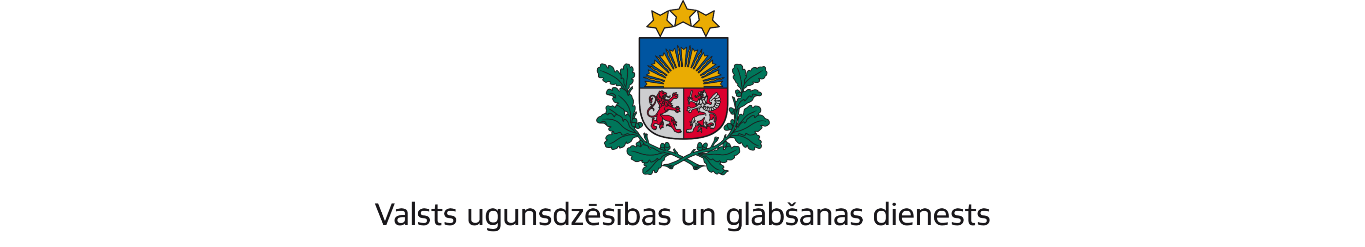 ZEMGALES REĢIONA BRIGĀDEDobeles iela 16, Jelgava, LV-3001; tālr.: 63037551; e – pasts: zemgale@vugd.gov.lv; www.vugd.gov.lvTukumsFlorbola klubs „Baloži”(izdošanas vieta)(juridiskās personas nosaukums vai fiziskās personas vārds, uzvārds)28.07.2022.Reģ.Nr. 40008264849(datums)(juridiskās personas reģistrācijas numurs vai fiziskās personās kods)Gaismas iela 19, k-6-110,Ķekava, Ķekavas pagasts,Ķekavas novads, LV–2123(juridiskās vai fiziskās personas adrese)1.Apsekots: Irlavas sporta nams.(apsekoto būvju, ēku vai telpu nosaukums)2.Adrese: Sporta iela 1, Irlava, Irlavas pagasts, Tukuma novads.3.Īpašnieks (valdītājs): Irlavas un Lestenes pagastu pārvalde,(juridiskās personas nosaukums vai fiziskās personas vārds, uzvārds)reģ. Nr.90000051538, „Svēteļi”, Irlava, Irlavas pagasts, Tukuma novads.(juridiskās personas reģistrācijas numurs vai fiziskās personas kods; adrese)4.Iesniegtie dokumenti: Nometnes vadītāja Jāņa Levanoviča, apliecības Nr.089-00039,2022.gada 27.jūlija iesniegums (izsūtīts no nometnes.gov.lv)5.Apsekoto būvju, ēku vai telpu raksturojums: U2 ugunsnoturības pakāpe, ēka aprīkota ar automātisko ugunsgrēka atklāšanas un trauksmes signalizācijas	sistēmu, telpasnokomplektētas ar ugunsdzēsības aparātiem.6.Pārbaudes laikā konstatētie ugunsdrošības prasību pārkāpumi: Ugunsdrošībureglamentējošo normatīvo aktu prasību pārkāpumi netika konstatēti.7.Slēdziens: Irlavas sporta nama telpas atbilst ugunsdrošības prasībām un var tikt izmantotas diennakts nometnes organizēšanai.8.Atzinums izdots saskaņā ar: Ministru kabineta 2009.gada 1.septembra noteikumu Nr.981 „Bērnu nometņu organizēšanas un darbības kārtība” 8.5.apakšpunkta prasībām.(normatīvais akts un punkts saskaņā ar kuru izdots atzinums)9.Atzinumu paredzēts iesniegt: Valsts izglītības satura centram.(iestādes vai institūcijas nosaukums, kur paredzēts iesniegt atzinumu)Valsts ugunsdzēsības un glābšanas dienesta Zemgales reģiona brigādes komandierim, Dobeles ielā 16, Jelgavā, LV-3001.(amatpersonas amats un adrese)Valsts ugunsdzēsības un glābšanas dienesta Zemgales reģiona brigādesTukuma daļas komandierisViesturs Driķis(amatpersonas amats)(paraksts)(v. uzvārds)Nosūtīts uz e-pastu janis.levanovics@gmail.com(juridiskās personas pārstāvja amats, vārds, uzvārds vai fiziskās personas vārds, uzvārds; vai atzīme par nosūtīšanu)(paraksts)